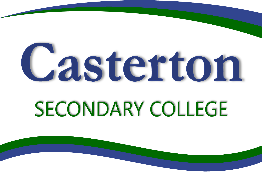 STUDENT WELLBEING AND 
ENGAGEMENT POLICYIf you need help to understand the information in this policy please contact the school on 5581 1588PurposeThe purpose of this policy is to ensure that all students and members of our school community understand:our commitment to providing a safe and supportive learning environment for studentsexpectations for positive student behavioursupport available to students and familiesour school’s policies and procedures for responding to inappropriate student behaviour. Casterton Secondary College is committed to providing a safe, secure and stimulating learning environment for all students.  We understand that students reach their full potential only when they are happy, healthy and safe, and that a positive school culture, where student participation is encouraged and valued, helps to engage students and support them in their learning. Our school acknowledges that student wellbeing and student learning outcomes are closely linked. The objective of this policy is to support our school to create and maintain a safe, supportive and inclusive school environment consistent with our school’s values.ScopeThis policy applies to all school activities, including camps and excursions. ContentsSchool profileSchool values, philosophy and visionWellbeing and engagement strategiesIdentifying students in need of supportStudent rights and responsibilities Student behavioural expectations and managementEngaging with families Evaluation PolicySchool profile The College opened on its present site in 1955 and is nestled in a picturesque valley surrounded by rolling red gum hills. The Glenelg River meanders through the township. Casterton is 353km. west of Melbourne and is approximately 70 km. from Hamilton and Mt. Gambier. Casterton Secondary College services the needs and provides opportunities for the people of Strathdownie, Dergholm, Coleraine, Merino and Casterton. SocialCasterton Secondary College is a single campus, Year 7 - 12 school. The 2024 enrolment is expected to be approximately 110 students. Our students come predominantly from rural or related backgrounds; there are low levels of students born overseas and very few students of Koori background. We currently have 13 teaching staff (including the Principal Class), with part-time staff this equates to 12 effective fulltime positions. There are 10 non-teaching staff including Integration Aides and we have a school nurse. EducationalStudents at Years 7 to 10 study a core curriculum of English, Maths, Humanities, Science, PE/Health, Science, Agriculture/Horticulture, Technologies and Art. Students benefit from the educational experiences on the adjacent 16-hectare school farm and applied learning in the Applied Science Centre; including aquaculture, viticulture and oenology programs. The school’s units of work can be sourced from our website www.castertonsc.vic.edu.au  The College makes every effort to provide a broad range of choices at VCE level. In addition to a large offering of VCE subjects, a VCE-VM program also operates. Additionally, we have an SBA and SWL student stream. The College offers a wide range of extension and enrichment programs including an instrumental music program and sport. Students participate in a range of competitions including subject competitions. TechnologicalThe College has two rooms of computers and a ratio of one computer to one student which includes a combination of three trolleys of netbooks, i-pads and desk top computers. The school Intranet provides storage and pick up facilities for all students and staff. Wireless connectivity enables all staff to access the network and the internet from anywhere in the school. Smart Televisions are installed in all classrooms. The school links remotely with other schools for subjects at year 11 and 12.Environmental- grounds and facilitiesThe College grounds are extensive and well maintained providing an inviting environment to the College community and visitors. Sporting facilities include a multipurpose stadium, two ovals, a covered passive recreation area and cricket nets. Students also have access to outdoor gym equipment (five stations) as part of a walking trail.State-of-the arts technology facilities and equipment (including a drone, plasma cutter etc.) supports students to study a wide range of subjects including Product Design Technology in Wood and Metal and Food Technology.The music centre allows students to gain one on one, and small group instruction in a range of instruments.School philosophy, vision and values PhilosophyCasterton Secondary College’s moral purpose is to prepare students to contend with a very dynamic 21st century in which creativity, cooperative work, connectedness to the world and adaptability are key features.  The school aspires to provide a contemporary approach to teaching and learning in its purposeful learning environment.The school values of respect, accountability and persistence sit at the centre of our work and complement the school’s belief in high expectations of all students and a commitment to hard work.The programs of, and teaching in, the school will support and promote the principles and practices of Australian democracy including a commitment to:An elected government.The rule of law.Equal rights for all before the law.Freedom of religion.Freedom of speech and association.The values of openness and tolerance.Statements which affirm the school’s principles and values are found on the school website, in the vision of the school and in policies.VisionOur school’s vision is to achieve the best academic outcomes for all students, with a focus on promoting responsibility for the acquisition of skills, knowledge and positive personal qualities through a dynamic learning environment that engages students and prepares them for their future.  ValuesRespect – for self, consideration for others, consideration for the environment, consideration for other’s views and cultural differences and empathyAccountability – taking responsibility for all our actions, learning and decisions.Persistence – Pursuing excellence through focus and concentration, curiosity, tenacity and endurance. – Underpins internal motivation and life- long learning.  MantraHigh Expectations – No Excuses Wellbeing and engagement strategiesCasterton Secondary College has developed a range of strategies to promote engagement, positive behaviour and respectful relationships for all students in our school. We acknowledge that some students may need extra social, emotional or educational support at school, and that the needs of students will change over time as they grow and learn. A summary of the universal (whole of school), targeted (year group specific) and individual engagement strategies used by our school is included below::Universalhigh and consistent expectations of all staff, students and parents and carersprioritise positive relationships between staff and students, recognising the fundamental role this plays in building and sustaining student wellbeing creating a culture that is inclusive, engaging and supportivewelcoming all parents/carers and being responsive to them as partners in learninganalysing and being responsive to a range of school data such as attendance, Attitudes to School Survey, parent survey data, student management data and school level assessment datadeliver a broad curriculum including VET programs, VCE, VCE-VM and VPC to ensure that students are able to choose subjects and programs that are tailored to their interests, strengths and aspirationsteachers at Casterton Secondary College use the school’s Instructional Model and associated frameworks to ensure an explicit, common and shared model of instruction that is evidenced-based, and incorporates high yield teaching practices are incorporated into all lessonsteachers at Casterton Secondary College adopt a broad range of teaching and assessment approaches to effectively respond to the diverse learning styles, strengths and needs of our students and follow the standards set by the Victorian Institute of Teachingour school’s Statement of Values are incorporated into our curriculum and promoted to students, staff and parents so that they are shared and celebrated as the foundation of our school communitycarefully planned transition programs to support students moving into different stages of their schoolingpositive behaviour and student achievement is acknowledged in the classroom, and formally in school assemblies and communication to parentsmonitor student attendance and implement attendance improvement strategies at a whole-school, cohort and individual levelstudents have the opportunity to contribute to and provide feedback on decisions about school operations through Student Voice and other forums including PLC staff and School Council meetings. Students are also encouraged to speak with their teachers, Sub-School Leaders, Assistant Principal and Principal whenever they have any questions or concernsall students are welcome to self-refer to the School Nurse, Sub-School Leaders, Assistant Principal and the Principal if they would like to discuss a particular issue or feel as though they may need support of any kind. We are proud to have an ‘open door’ policy where students and staff are partners in learningwe engage in school wide positive behaviour support with our staff and students, which includes Restorative Practicesassist with the development of a positive self-imageencourage a positive attitude towards involvement in community affairs and acceptance of a responsible role as a member of society in the peer group, the local community, the Australian community, and the global communityprovide opportunity for students to develop their academic, social and physical potential (i.e. sports teams, clubs, and recess/lunchtime activities).expose the students to the range of ethical, moral, cultural and social values and standards of society.regularly unpack the school values of Respect, Accountability and Persistence.Targetedeach year group has a Sub-School Leader responsible for their year, who monitor the health and wellbeing of those students, and act as a point of contact for students who may need additional supportall students from Year 7-12 engage in a careers program and develop a Career Action Plan, with targeted goals and support to plan for their futureconnect all Koorie students with a Koorie Engagement Support Officerall students in Out of Home Care will be appointed a Mentor, have an Individual Learning Plan and will be referred to Student Support Services for an Educational Needs AssessmentCasterton Secondary College assists students to plan their Year 10 work experience, supported by the Careers Coordinator relevant staff will undertake health promotion and social skills development in response to needs identified by student wellbeing data, classroom teachers or other school staff each yearstaff will apply a trauma-informed approach to working with students who have experienced trauma Individual Casterton Secondary College implements a range of strategies that support and promote individual engagement. These can include:building constructive relationships with students at risk or students who are vulnerable due to complex individual circumstancesmeeting with student and their parent/carer to talk about how best to help the student engage with schooldeveloping an Individual Learning Plan and/or a Behaviour Support Planconsidering if any environmental changes need to be made, for example changing the classroom set upreferring the student to: school-based wellbeing supports Student Support ServicesAppropriate external supports such as council based youth and family services, other allied health professionals, headspace, child and adolescent mental health services or ChildFirst Re-engagement programs such as NavigatorWhere necessary the school will support the student’s family to engage by: being responsive and sensitive to changes in the student’s circumstances and health and wellbeingcollaborating, where appropriate and with the support of the student and their family, with any external allied health professionals, services or agencies that are supporting the studentmonitoring individual student attendance and developing Attendance Improvement Plans in collaboration with the student and their familyrunning regular Student Support Group meetings for all students: with a disabilityin Out of Home Care and with other complex needs that require ongoing support and monitoringIdentifying students in need of supportCasterton Secondary College is committed to providing the necessary support to ensure our students are supported intellectually, emotionally and socially. The Leadership Team and the Student Wellbeing team plays a significant role in developing and implementing strategies help identify students in need of support and enhance student wellbeing. Casterton Secondary College will utilise the following information and tools to identify students in need of extra emotional, social or educational support:personal, health and learning information gathered upon enrolment and while the student is enrolledattendance recordsacademic performanceobservations by school staff such as changes in engagement, behaviour, self-care, social connectedness and motivationattendance, detention and suspension dataengagement with familiesself-referrals or referrals from peersPAT testingNAPLAN dataPanorama Staying in Education Platform: students at RiskStudent rights and responsibilitiesAll members of our school community have a right to experience a safe and supportive school environment. We expect that all students, staff, parents and carers treat each other with respect and dignity. Our school’s Statement of Values highlights the rights and responsibilities of members of our community. Students have the right to:participate fully in their educationfeel safe, secure and happy at schoollearn in an environment free from bullying, harassment, violence, racism, discrimination or intimidation express their ideas, feelings and concerns. Students have the responsibility to:participate fully in their educational programdisplay positive behaviours that demonstrate respect for themselves, their peers, their teachers and members of the school communityrespect the right of others to learn.Students who may have a complaint or concern about something that has happened at school are encouraged to speak to their parents or carers and approach the relevant sub school leader, a member of the school leadership team, or a trusted teacher. Further information about raising a complaint or concern is available in our Complaints Policy.Student behavioural expectations Behavioural expectations of students, staff and families are grounded in our school’s Statement of Values. Student bullying behaviour will be responded to consistently with Casterton Secondary College’s Bullying Prevention Policy and Bullying and Harassment Policy and ProceduresWhen a student acts in breach of the behaviour standards of our school community, Casterton Secondary College will institute a staged response, consistent with the Department’s Student Engagement and Inclusion Guidelines. Where appropriate, parents will be informed about the inappropriate behaviour and the disciplinary action taken by teachers and other school staff. Disciplinary measures may be used as part of a staged response to inappropriate behaviour in combination with other engagement and support strategies to ensure that factors that may have contributed to the student’s behaviour are identified and addressed. Disciplinary measures at our school will be applied fairly and consistently. Students will always be provided with an opportunity to be heard. Disciplinary measures that may be applied include: warning  a student that their behaviour is inappropriateteacher controlled consequences such as moving a student in a classroom or other reasonable and proportionate responses to misbehaviour withdrawal of privilegesreferral to the relevant Sub-School Leader restorative practicesdetentionsbehaviour reviewssuspensionexpulsionremoval / suspension from work placementsSuspension and expulsion are measures of last resort and may only be used in particular situations consistent with Department policy, available at: http://www.education.vic.gov.au/school/principals/spag/participation/pages/engagement.aspxCorporal punishment is prohibited in our school and will not be used in any circumstance.Suspension, expulsion and restrictive interventions are measures of last resort and may only be used in situations consistent with Department policy, available at:https://www2.education.vic.gov.au/pal/suspensions/policyhttps://www2.education.vic.gov.au/pal/expulsions/policy https://www2.education.vic.gov.au/pal/restraint-seclusion/policy In line with Ministerial Order 1125, no student aged 8 or younger will be expelled without the approval of the Secretary of the Department of Education and Training.The Principal of Casterton Secondary College is responsible for ensuring all suspensions and expulsions are recorded on CASES21. Corporal punishment is prohibited by law and will not be used in any circumstance at our school.Engaging with families Casterton Secondary College values the input of parents and carers, and we will strive to support families to engage in their child’s learning and build their capacity as active learners. We aim to be partners in learning with parents and carers in our school community.We work hard to create successful partnerships with parents and carers by:ensuring that all parents have access to our school policies and procedures, available on our school websitemaintaining an open, respectful line of communication between parents and staffproviding parent volunteer opportunities so that families can contribute to school activitiesinvolving families with curriculum-related activities involving families in school decision makingcoordinating resources and services from the community for familiesincluding families in Student Support Groups, and developing individual plans for students Evaluation Casterton Secondary College will collect data each year to understand the frequency and types of wellbeing issues that are experienced by our students so that we can measure the success or otherwise of our school based strategies and identify emerging trends or needs.Sources of data that will be assessed on an annual basis include:student survey dataincidents dataschool reportsparent opinion surveystudent attitudes to school surveycase managementCASES21, including attendance and absence dataPanorama Staying in Education Platform: students at RiskSOCS Casterton Secondary College will also regularly monitor available data dashboards to ensure any wellbeing or engagement issues are acted upon in a timely manner and any intervention occurs as soon as possible. COMMUNICATIONThis policy will be communicated to our school community in the following ways Available publicly on our school’s website Included in staff induction processesIncluded in transition and enrolment packsIncluded in student diaries so that it is easily accessible to parents, carers and studentsIncluded as annual reference in school newsletter Made available in hard copy from school administration upon requestOur school will also ensure it follows the mandatory parent/carer notification requirements with respect to suspensions and expulsions outlined in the Department’s policies at:Suspension processExpulsions - DecisionFurther information and resourcesThe following Department of Education and Training policies are relevant to this Student Engagement and Wellbeing Policy:AttendanceStudent EngagementChild Safe StandardsSupporting Students in Out-of-Home CareStudents with Disability LGBTIQ Student SupportBehaviour - StudentsSuspensionsExpulsionsRestraint and SeclusionThe following school policies are also relevant to this Student Wellbeing and Engagement Policy:Child Safety and Wellbeing PolicyBullying Prevention PolicyInclusion and Diversity PolicyStatement of Values and School Philosophy POLICY REVIEW AND APPROVAL Policy last reviewedTerm 3, 2023ConsultationEndorsed by School Council 14/08/2023Approved byPrincipal Next scheduled review date2024